** 저희 교회에 처음 나오신 분들과 방문하신 분들을 진심으로 환영합니다**ㆍ토요기도회: 매주 토요일 07시 Teestubeㆍ지난 주 방문: 송재길-유영옥, 유하은, 김지환      ㆍ출타: 정수연, 우선화 / 이미전 / 석호선 강은혜ㆍ출산: 김성수-양해성(7월 29일, 영광)ㆍ생일: 김다윗, 이상규◆ 말씀일기 일정일/민22:21-35    월/민22:36-23:12   화/민23:13-26    수/민23:27-24:9목/민24:10-25    금/민25:1-18       토/민26:1-51     일/민26:52-65◆114 운동-하루(1) 한번(1) 말씀일기&성경 (4)장 통독(성경 200독 대행진: 135독)◈예배위원 안내◈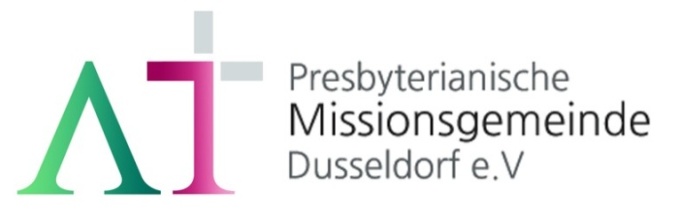 “의인은 믿음으로 살리라"(롬 1:17)1983년 5월 8일 창립     뒤셀도르프 선교교회           교회 홈페이지 duemission.de              교회 주소Alte-Landstr. 179, 40489 Düsseldorf인도: 손교훈 목사※는 함께 일어섭니다.◈ 손교훈 목사의 말씀일기-민20장 '모세와 아론의 거역' ◈물로 몸과 마음을 정결케 해야 하는 이스라엘(19장)이 먹을 물로 인해 모세와 다툰다(3). 이들의 눈에는 온통 없는 것들뿐이다(5). 안타깝게도 지도자 모세와 아론이 사실상 ‘하나님과 다투는 회중’의 불만(2-5)을 잠재우는 과정에서 하나님을 거역한다. 하나님은 회막 앞에 엎드린 신실한 종들, 모세와 아론에게 증거궤 앞에 놓여 있는 지팡이를 가지고 온 회중 앞에서 “반석에게 명령하여 물을 내라”(8)고 말씀하신다. 지팡이는 하나님의 현존을 의미한다. 하나님이 모세 및 아론과 함께 하시겠다는 것이다. 그러니 바위를 향하여 명령만 하라는 것, 즉 하나님께서 해결해 주시겠다는 것이다. 그러나 모세는 아론의 암묵적 동의 속에 바위를 두 번 내려 쳤다. ‘두 번’이라 함은 우연한 실수가 아님을 말한다. 결과적으로 물이 많이 솟아 나와 회중과 그들의 짐승이 마실 수는 있었다(11). 하지만, 하나님이 보시기에 모세와 아론은 당신에게 대 거역, 즉 “반역”을 한 것이다. 모세가 회중들을 향해 한 말을 가만히 들여다 보면, 그가 바위에게 명령하지 않고 지팡이를 들어 두 번 내려친 것이 얼핏 사소해 보이지만 얼마나 큰 반역인지를 알게 해 준다. “반역한 너희여 들으라! 우리가 너희를 위하여 이 반석에서 물을 내랴?”(10). 무리들을 향하여 반역한 자들이라고 했지만, 모세와 아론이 하나님을 반역하고 있다. 이 말 속에는 하나님은 온데 간데 없고 바벨탑을 쌓아 올리던 무리들처럼(창11:3-4) 내가 혹은 우리가 주어가 되고 있다. 모세와 아론은 하나님의 명령에 따라 하나님의 뜻을 전하는 게 아니라, 지팡이를 번쩍 들어 반석을 두들겨 팸으로써 사실상 하나님을 자신들의 도구처럼 사용한 것이다……얼마나 중한 말씀인가? 지도자는 말 한 마디 손발 동작 하나도 신중히 해야 한다. 솔직히 자신 없다. 기도할 수 밖에는 달리……내 말과 행동을 통해서 하나님을 가리는 일이 없도록 더 나를 돌아봐야 한다. “주의 지팡이와 막대기가 나를 안위하시나이다”(시23:4). 주여, 나를 이끄시고 다스려 주소서.◈ 우리 교회가 함께 기도하며 돕는 곳 ◈▶스펙트럼 교회(이광열 목사)▶'겨자씨' 모임(2세 및 2세 사역자 위해 기도 및 후원)▶NRW 평신도연합회▶유럽 기독교교육원: 어린이 연합 캠프, 청소년 연합 캠프(JC)▶유럽 밀알 장애인 선교회(이명선 총무)▶유럽 코스타(청년수련회)      ▶유럽 크리스찬 신문(이창배 목사)▶예장 유럽선교회        ▶우크라이나 임현영 선교사▶장학 지원              ▶북한 선교      ▶디아코니 협력 후원▶굶주린 이웃 돕기 (케냐 총게노 고아원, 이은용 선교사)▶기타 구제 사업         ▶선교관 기금 마련7월 30일8월 6일8월 13일8월 20일예배기도임선향김종권허지은손재호말씀일기백능현민명희안내위원정기승, 예배부신형만, 예배부신형만, 예배부신형만, 예배부헌금위원이미전, 이은지강일구, 신일수강일구, 신일수강일구, 신일수애찬봉사밥상 둘밥상 셋밥상 넷나라 모임※입례/Eingang ………………………………………………………………………………….........다함께※송영/Eingangslied  ………………………………………………………………………………찬양대※찬송/Gemeindelied   ……………………………  22장 ………………….……………다함께※신앙고백/Glaubensbekenntnis ……………………………………………..................다함께성시교독/Wechselwort ……………….. 교독문 36번 ……………….............다함께찬송/Gemeindelied  …………......…………    91장 ………………………………다함께기도/Gebet       ………………………………………………………………......................임선향 집사말씀일기/Bibeltagebuch ………………………………………………............................성경봉독/Text zurPredigt …............…마태 21:18-22 …..….....……..….….백능현 집사다함께찬양/Loblied    ......…………………………….......………………………….......……………찬 양 대찬 양 대설교/Predigt    …………….....   만물의 주관자이신 예수 .........…손교훈 목사손교훈 목사찬송/Gemeindelied ……......…………………  415장 ………………………………....기도/Gebet   ………………………………………………………………………………………  봉헌/Kollekte  ………………………………………………………………………………………다 함 께다 함 께다함께  교제와 나눔/Bekanntmachung  ……............…..................................................인 도 자※주기도송/Vaterunser  ………………………………………………………........................다함께※축도/Segen    …………………………………………………………………….......................손교훈 목사